               
 				 АДМИНИСТРАЦИЯ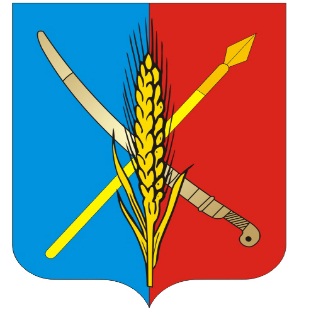 Васильево-Ханжоновского сельского поселенияНеклиновского района Ростовской областиПОСТАНОВЛЕНИЕс. Васильево-Ханжоновка   «09» апреля     2018  г.    						                                  № 25«О мерах по предупреждению и тушению пожаров   в населённых пунктах, и предупреждению гибели людей  от пожаров на территории    Васильево-Ханжоновского сельского поселения»В   целях   повышения   противопожарной   устойчивости   населённых пунктов и объектов экономики на территории МО « Васильево-Ханжоновское  сельское поселение»                  ПОСТАНОВЛЯЮ:                    1.. Специалисту 1-й категории  администрации Васильево-Ханжоновского сельского поселения  Пилипенко И.С.  через депутатов и председателей уличных комитетов  активизировать среди населения работу по пропаганде мер пожарной безопасности в жилом секторе. 1.1. Принять незамедлительные меры по выявлению и ликвидации искусственных преград для проезда пожарных автомобилей (шлагбаумы, забитые сваи и трубы, установленные на проезжей части фундаментные блоки и т.п.), ревизии и сносу бесхозных ветхих строений, предотвращению проникновения посторонних лиц в чердачные и подвальные помещения.2. Руководителям организаций расположенных на территории поселения:Проанализировать состояние дел с обеспечением пожарной безопасности , а также вопросы по реализации положений Федерального Закона «О пожарной безопасности» в части касающейся.3.	Руководителям сельскохозяйственных предприятий:        3.1.Принять меры по организации надлежащей физической охраны
животноводческих, складских, производственных и вспомогательных зданий
и их территории, обеспечив их первичными средствами пожаротушения.4. Произвести опашку населённых пунктов поселения и объектов с
массовым пребыванием людей граничащих с лесными массивами.          5. Контроль за выполнением данного Постановления возложить на  специалиста 1-й категории  Пилипенко И.С.         6. Постановление вступает в силу со дня его подписания.   Глава АдминистрацииВасильево-Ханжоновского    сельского поселения                                                   С.Н. Зацарная